              Curriculum vitae           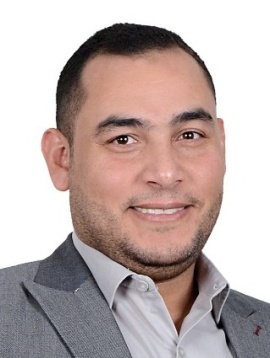 Name :  METWALLY E mail:- metwally-393632@2freemail.comCAREER OBJECTIVE Looking for ACCOUNTANT position to develop my career in a reputable company where I can utilize my skills to increase productivity and sales goal.WORK EMPLOYMENTSACCOUNTANT Under  Training  ALLAMS SONS COMPANY(2007  to  2008)ACCOUNTANT at  ORASCOM TELECOM  in  ALGERIA (2008 to 2010)ACCOUNTANT at Magic Tulip Hotel Marsa  Alam  (2010 to 2011)ACCOUNTANT in Saudi Arabia  (2011 to 2015)ACCOUNTING MANAGER in Saudi Arabia      JOB  DescriptionDealing   with Microsoft, Word, Excel and Power Point Programs.Control and Self   Confidence Providing high level of customer serviceReceiving cash payment from the clientsDoing  the daily cash reports. EDUCATIONAL QUALIFICATION Faculty of Commerce ZagazIg University  2006 .PERSONAL DETAILS Nationality    :     Egypt Civil Status   :     Married DOB               :    14/02/1985Religion         :     Islam  LANGUAGES   KNOWNSARABIC                      -BASICENGLISH                   - VERY GOODTURKISH                    -GOODITALIAN                     - NORMALFRENCH                 - GOOD  HOBBIES INTERNET TRAVELREADINGSPORTINGDECLARATIONI hereby declare that all above –mentioned information is in accordance with fact or truth up to my knowledge and I bear the responsibilities for the correctness of the above mentioned particulars.